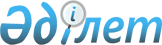 О внесении изменений и дополнений в приказ Первого заместителя Премьер-Министра Республики Казахстан – Министра финансов Республики Казахстан от 20 января 2020 года № 39 "Об утверждении форм налоговой отчетности и правил их составления"Приказ Заместителя Премьер-Министра - Министра финансов Республики Казахстан от 30 июня 2023 года № 724. Зарегистрирован в Министерстве юстиции Республики Казахстан 30 июня 2023 года № 32964
      Примечание ИЗПИ!      Порядок введения в действие см. п. 3.
      ПРИКАЗЫВАЮ:
      1. Внести в приказ Первого заместителя Премьер-Министра Республики Казахстан – Министра финансов Республики Казахстан от 20 января 2020 года № 39 "Об утверждении форм налоговой отчетности и правил их составления" (зарегистрирован в Реестре государственной регистрации нормативных правовых актов под № 19897) следующие изменения и дополнения:
      в Правилах составления налоговой отчетности "Декларация по корпоративному подоходному налогу (форма 110.00)", утвержденных указанным приказом:
      подпункт 15) пункта 27 изложить в следующей редакции:
      "15) в строке 110.01.048 D указывается сумма адресной социальной помощи, предоставленной физическим лицам в соответствии с Социальным кодексом Республики Казахстан, определенная в соответствии с применимым налоговым законодательством;";
      приложение 82 к указанному приказу изложить в новой редакции согласно приложению 1 к настоящему приказу;
      в Правилах составления налоговой отчетности "Декларация по индивидуальному подоходному налогу (форма 240.00)", утвержденных указанным приказом:
      дополнить главой 8 следующего содержания:
      "Глава 8. Пояснение по заполнению формы 240.05 – Налогообложение цифровых активов
      35. Данная форма предназначена для отражения информации о цифровых активах гражданами Республики Казахстан, кандасами и лицами, имеющих вид на жительство в Республике Казахстан, которые имеют по состоянию на 31 декабря отчетного налогового периода в собственности цифровые активы.
      В разделе "Общая информация о налогоплательщике" налогоплательщик указывает следующие данные: 
      1) в строке 1 указывается ИИН – индивидуальный идентификационный номер налогоплательщика. При исполнении налогового обязательства доверительным управляющим в строке указывается индивидуальный идентификационный номер доверительного управляющего; 
      2) в строке 2 указывается налоговый период, за который представляется налоговая отчетность (год) – отчетный налоговый период, за который представляется декларация (указывается арабскими цифрами).
      Налоговым периодом для представления декларации является календарный год. В ячейке "год" указывается год, за который представляется декларация.
      В разделе "Цифровые активы" налогоплательщик указывает следующие данные: 
      в графе "А" "порядковый номер строки";
      в графе "В" "наименование цифровых активов";
      в графе "С" "количество цифровых активов"."; 
      приложение 121 к указанному приказу изложить в новой редакции согласно приложению 2 к настоящему приказу;
      в Правилах составления налоговой отчетности "Декларация по индивидуальному подоходному налогу и социальному налогу (форма 200.00)", утвержденных указанным приказом:
      в пункте 1:
      часть первую изложить в следующей редакции:
      "1. Настоящие Правила составления налоговой отчетности "Декларация по индивидуальному подоходному налогу и социальному налогу (форма 200.00)" (далее – Правила) разработаны в соответствии с Кодексом Республики Казахстан "О налогах и других обязательных платежах в бюджет" (Налоговый кодекс) (далее – Налоговый кодекс), Социальным кодексом Республики Казахстан (далее – Социальный кодекс) и Законом Республики Казахстан "Об обязательном социальном медицинском страховании" (далее – Закон об обязательном социальном медицинском страховании).";
      часть третью пункта 1 изложить в следующей редакции:
      "Декларация составляется налогоплательщиками (налоговыми агентами, за исключением применяющих специальные налоговые режимы для крестьянских или фермерских хозяйств, на основе упрощенной декларации), плательщиками единого платежа согласно главам 35 и 36 раздела 8, главе 74 раздела 19, разделу 19 и разделу 19 раздела 24-1 Налогового кодекса, агентами по уплате обязательных пенсионных взносов, обязательных профессиональных пенсионных взносов, обязательных пенсионных взносов работодателя и плательщиками социальных отчислений в соответствии с Социальным кодексом, плательщиками взносов и (или) отчислений на обязательное социальное медицинское страхование в соответствии с Законом об обязательном социальном медицинском страховании, в том числе индивидуальными предпринимателями (за исключением применяющих специальные налоговые режимы для крестьянских или фермерских хозяйств, на основе упрощенной декларации и патента), лицами, занимающимися частной практикой, по обязательным пенсионным взносам, социальным отчислениям, взносам на ОСМС в свою пользу в размерах, установленных Социальным кодексом и Законом об обязательном социальном медицинском страховании.";
      пункты 14 и 15 изложить в следующей редакции:
      "14. В разделе "Общая информация о налогоплательщике (налоговом агенте, плательщике единого платежа, агенте или плательщике социальных платежей)" налогоплательщик указывает следующие данные:
      1) Индивидуальный идентификационный номер (бизнес-идентификационный номер) (далее – ИИН (БИН)) налогоплательщика.
      При исполнении налогового обязательства доверительным управляющим в строке указывается ИИН (БИН) доверительного управляющего;
      2) налоговый период, за который представляется налоговая отчетность – отчетный квартал, в который входят отчетные налоговые периоды (указывается арабскими цифрами);
      3) наименование налогоплательщика (налогового агента, плательщика единого платежа, агента или плательщика социальных платежей)/фамилия, имя, отчество (при его наличии) вкладчика (плательщика) – фамилия, имя, отчество (при его наличии) физического лица или наименование юридического лица в соответствии с учредительными документами.
      При исполнении налогового обязательства доверительным управляющим в строке указываются фамилия, имя, отчество (при его наличии) физического лица или наименование юридического лица-доверительного управляющего;
      4) вид декларации.
      Соответствующие ячейки отмечаются с учетом отнесения декларации к видам налоговой отчетности, указанным в статье 206 Налогового кодекса;
      5) номер и дата уведомления.
      Строки заполняются при представлении вида декларации, предусмотренного подпунктом 4) пункта 3 статьи 206 Налогового кодекса;
      6) отдельные категории налогоплательщика (налогового агента, плательщика единого платежа, агента или плательщика социальных платежей).
      Ячейки отмечаются, если налогоплательщик относится к одной из категорий, указанных в строках А, B, C, D, Е и F:
      А – доверительный управляющий в соответствии со статьей 40 Налогового кодекса;
      В – налогоплательщик, применяющий специальный налоговый режим для производителей сельскохозяйственной продукции и сельскохозяйственных кооперативов в соответствии со статьей 355 Налогового кодекса;
      С – учредитель доверительного управления в соответствии со статьей 40 Налогового кодекса;
      D – налогоплательщик, применяющий специальный налоговый режим на основе патента в соответствии со статьей 355 Налогового кодекса;
      Е – налогоплательщик, применяющий специальный налоговый режим с использованием фиксированного вычета в соответствии со статьей 355 Налогового кодекса;
      F – плательщик единого платежа в соответствии со статьей 776-1 Налогового кодекса. 
      Если налогоплательщик, отметивший ячейку 6В одновременно относится к категории 6А, 6С или 6D, 6F, то отмечает обе ячейки 6В и 6А, 6В и 6С или 6D; 6B и 6F.
      7) участник Международного финансового центра "Астана" (далее – МФЦА) в соответствии с Конституционным законом Республики Казахстан "О Международном финансовом центре "Астана" (далее – Конституционный закон);
      8) код валюты – в соответствии с приложением 23 "Классификатор валют", утвержденным решением Комиссии Таможенного союза от 20 сентября 2010 года № 378 "О классификаторах, используемых для заполнения таможенных деклараций".
      Данный код валюты не распространяется на социальные платежи, которые отражаются в соответствующих строках декларации и приложений к ней в тенге;
      9) признак резидентства:
      ячейка А отмечается налогоплательщиком-резидентом Республики Казахстан;
      ячейка В отмечается налогоплательщиком-нерезидентом Республики Казахстан;
      10) общая численность работников (человек) – численность работников, в том числе иностранцев и лиц без гражданства которым начислены доходы в отчетном квартале. 
      При предоставлении дополнительной декларации указывать разницу между численностью, указанной в ранее представленной очередной декларации и фактической численностью за налоговый период;
      11) наличие структурных подразделений, не признанных по решению юридического лица-резидента налоговыми агентами по ИПН и самостоятельными плательщиками по социальному налогу.
      При наличии у юридического лица-резидента структурных подразделений, не признанных налоговыми агентами по ИПН и самостоятельными плательщиками по социальному налогу, отмечается соответствующая ячейка. Обязательно для заполнения одной из ячеек;
      12) представленные приложения. 
      Отмечаются ячейки представленных приложений;
      13) количество приложений 200.03.
      Указывается количество приложений 200.03, которое соответствует количеству структурных подразделений юридического лица-резидента, не признанных налоговыми агентами по ИПН и самостоятельными плательщиками по социальному налогу; 
      14) количество приложений 200.04.
      Указывается количество приложений 200.04, которое соответствует количеству контрактов, заключенных с Республикой Казахстан в установленном Налоговым кодексом порядке;
      15) количество приложений 200.06.
      Указывается количество приложений 200.06, которое соответствует количеству структурных подразделений юридического лица-резидента, не признанных налоговыми агентами по ИПН и самостоятельными плательщиками по социальному налогу, и налогового агента (в том числе структурного подразделения, признанного налоговым агентом).
      15. В разделе "Расчетные показатели":
      1) строки 200.00.001 I, 200.00.001 II и 200.00.001 III предназначены для отражения суммы ИПН, исчисленного с доходов, выплаченных физическим лицам и подлежащей перечислению в бюджет за каждый месяц отчетного квартала налоговым агентом (в том числе структурных подразделений, признанных налоговыми агентами в соответствии со статьей 353 Налогового кодекса), за исключением суммы ИПН в составе единого платежа и суммы ИПН, подлежащей уплате в бюджет по доходам работников структурных подразделений, не признанных налоговыми агентами по ИПН и самостоятельными плательщиками по социальному налогу, которые подлежат отражению в приложении 200.03 к данной форме.
      Строка 200.00.001 IV предназначена для отражения итоговой суммы налога за отчетный квартал, определяемой как сумма строк 200.00.001 I, 200.00.001 II и 200.00.001 III;
      2) строки 200.00.002 I, 200.00.002 II и 200.00.002 III предназначены для отражения суммы обязательных пенсионных взносов, исчисленных с выплаченных доходов работников и физических лиц по договорам гражданско-правового характера и подлежащих перечислению в ЕНПФ за каждый месяц отчетного квартала в соответствии с Социальным кодексом для налогового агента (в том числе, структурных подразделений, признанных налоговыми агентами в соответствии со статьей 353 Налогового кодекса), за исключением сумм обязательных пенсионных взносов в составе единого платежа и сумм обязательных пенсионных взносов, подлежащих уплате в бюджет за структурные подразделения, не признанные налоговыми агентами, которые подлежат отражению в приложении 200.03 к данной форме. 
      Строка 200.00.002 IV предназначена для отражения итоговой суммы обязательных пенсионных взносов за отчетный квартал, определяемой как сумма строк 200.00.002 I, 200.00.002 II и 200.00.002 III;
      3) строки 200.00.003 I, 200.00.003 II и 200.00.003 III предназначены для отражения налоговым агентом (в том числе структурными подразделениями, признанными налоговыми агентами в соответствии со статьей 353 Налогового кодекса) суммы обязательных профессиональных пенсионных взносов, исчисляемых с доходов, начисленных работникам за месяц и подлежащих перечислению за работников в ЕНПФ за каждый месяц отчетного квартала в соответствии с Социальным кодексом, за исключением сумм обязательных профессиональных пенсионных взносов, подлежащих уплате за структурные подразделения, не признанные налоговыми агентами, которые подлежат отражению в приложении 200.03 к данной форме. 
      Строка 200.00.003 IV предназначена для отражения итоговой суммы обязательных профессиональных пенсионных взносов за отчетный квартал, определяемой как сумма строк 200.00.003 I, 200.00.003 II и 200.00.003 III;
      4) строки 200.00.004 I, 200.00.004 II и 200.00.004 III предназначены для отражения суммы обязательных пенсионных взносов, подлежащих перечислению в свою пользу в ЕНПФ за каждый месяц отчетного квартала индивидуальными предпринимателями (за исключением применяющих специальные налоговые режимы для крестьянских или фермерских хозяйств, на основе упрощенной декларации и патента), лицами, занимающимися частной практикой.
      Строка 200.00.004 IV предназначена для отражения итоговой суммы обязательных пенсионных взносов за отчетный квартал, определяемой как сумма строк 200.00.004 I, 200.00.004 II и 200.00.004 III;
      5) строки 200.00.005 I, 200.00.005 II и 200.00.005 III предназначены для отражения суммы социального налога, подлежащего уплате в бюджет, исчисленного в соответствии с пунктом 1 статьи 485 Налогового кодекса за каждый месяц отчетного квартала, и уменьшенного на сумму социальных отчислений, исчисленных в соответствии с Социальным кодексом для налогового агента (в том числе, структурных подразделений, признанных налоговыми агентами в соответствии со статьей 353 Налогового кодекса), за исключением суммы социального налога, подлежащей уплате в бюджет за структурные подразделения, не признанные налоговыми агентами по ИПН и самостоятельными плательщиками по социальному налогу, которые подлежат отражению в приложении 200.03 к данной форме. 
      Данные строки не заполняются налогоплательщиками, применяющими специальный налоговый режим для производителей сельскохозяйственной продукции и сельскохозяйственных кооперативов.
      Исчисление социального налога, подлежащего уплате производится по каждому работнику.
      Строка 200.00.005 IV предназначена для отражения итоговой суммы налога за отчетный квартал, определяемой как сумма строк 200.00.005 I, 200.00.005 II и 200.00.005 III;
      6) при представлении декларации налогоплательщиками, применяющими специальный налоговый режим для производителей сельскохозяйственной продукции и сельскохозяйственных кооперативов, сумма социального налога, подлежащего уплате в бюджет, отражается в строке 200.00.006 с учетом особенности, установленной статьей 700 Налогового кодекса (при заполнении ячейки 6 В).
      Строки 200.00.006 I, 200.00.006 II и 200.00.006 III предназначены для отражения суммы социального налога за каждый месяц отчетного квартала.
      Строка 200.00.006 IV предназначена для отражения итоговой общей суммы налога за отчетный квартал, определяемой как сумма строк 200.00.006 I, 200.00.006 II и 200.00.006 III;
      7) строки 200.00.007 I, 200.00.007 II и 200.00.007 III предназначены для отражения суммы социального налога, подлежащего уплате в бюджет, исчисленного в соответствии с пунктом 2 статьи 485 Налогового кодекса, уменьшенного на сумму социальных отчислений и уплачиваемого налогоплательщиком за себя и за работников за каждый месяц отчетного квартала.
      Строка 200.00.007 IV предназначена для отражения итоговой суммы налога за отчетный квартал, определяемой как сумма строк 200.00.007 I, 200.00.007 II и 200.00.007 III;
      8) строки 200.00.008 I, 200.00.008 II и 200.00.008 III предназначены для отражения суммы социальных отчислений в каждом месяце отчетного квартала, определяемых в соответствии с Социальным кодексом, для налогового агента (в том числе, структурных подразделений, признанных налоговыми агентами в соответствии со статьей 353 Налогового кодекса), за исключением сумм социальных отчислений в составе единого платежа и суммы социальных отчислений, подлежащих перечислению за структурные подразделения, не признанные налоговыми агентами, которые подлежат отражению в приложении 200.03 к данной форме.
      Строка 200.00.008 IV предназначена для отражения итоговой суммы социальных отчислений за отчетный квартал, определяемой как сумма строк 200.00.008 I, 200.00.008 II и 200.00.008 III;
      9) строки 200.00.009 I, 200.00.009 II и 200.00.009 III предназначены для отражения суммы социальных отчислений в свою пользу за каждый месяц отчетного квартала индивидуальными предпринимателями (за исключением применяющих специальные налоговые режимы для крестьянских или фермерских хозяйств, на основе упрощенной декларации и патента), лицами, занимающимися частной практикой.
      Строка 200.00.009 IV предназначена для отражения итоговой суммы социальных отчислений за отчетный квартал, определяемой как сумма строк 200.00.009 I, 200.00.009 II и 200.00.009 III;
      10) строки 200.00.010 I, 200.00.010 II и 200.00.010 III предназначены для отражения суммы отчислений на ОСМС в соответствии с Законом об обязательном социальном медицинском страховании, за исключением сумм отчислений на ОСМС в составе единого платежа и сумм отчислений на ОСМС, подлежащих уплате за структурные подразделения, не признанные налоговыми агентами, которые подлежат отражению в приложении 200.03 к данной форме.
      Строка 200.00.010 IV предназначена для отражения итоговой суммы отчислений на ОСМС за отчетный квартал, определяемой как сумма строк 200.00.010 I, 200.00.010 II и 200.00.010 III;
      11) строки 200.00.011 I, 200.00.011 II и 200.00.011 III предназначены для отражения суммы взносов на ОСМС с доходов работников в соответствии с Законом об обязательном социальном медицинском страховании, за исключением сумм взносов на ОСМС в составе единого платежа и сумм взносов на ОСМС, подлежащих уплате за структурные подразделения, не признанные налоговыми агентами, которые подлежат отражению в приложении 200.03 к данной форме, а также для отражения суммы взносов физических лиц, получающих доходы по договорам гражданско-правового характера, где исчисление (удержание) и перечисление по таким взносам осуществляются налоговыми агентами, с которыми заключены такие договоры.
      Строка 200.00.011 IV предназначена для отражения итоговой суммы взносов на ОСМС за отчетный квартал, определяемой как сумма строк 200.00.011 I, 200.00.011 II и 200.00.011 III;
      12) строки 200.00.012 I, 200.00.012 II и 200.00.012 III предназначены для отражения суммы взносов на ОСМС в соответствии с Законом об обязательном социальном медицинском страховании в свою пользу за каждый месяц отчетного квартала индивидуальными предпринимателями (за исключением применяющих специальные налоговые режимы для крестьянских или фермерских хозяйств, на основе упрощенной декларации и патента) и лицами, занимающимися частной практикой.
      Строка 200.00.012 IV предназначена для отражения итоговой суммы взносов на ОСМС в свою пользу за отчетный квартал, определяемой как сумма строк 200.00.012 I, 200.00.012 II и 200.00.012 III;
      13) строки 200.00.013 I, 200.00.013 II и 200.00.013 III предназначены для отражения налоговым агентом (в том числе структурными подразделениями, признанными налоговыми агентами в соответствии со статьей 353 Налогового кодекса) суммы обязательных пенсионных взносов работодателя, исчисляемых с доходов, начисленных работникам за месяц и подлежащих перечислению за работников в ЕНПФ за каждый месяц отчетного квартала в соответствии с Социальным кодексом, за исключением сумм обязательных пенсионных взносов работодателя в составе единого платежа и сумм обязательных пенсионных взносов работодателя, подлежащих уплате за структурные подразделения, не признанные налоговыми агентами, которые подлежат отражению в приложении 200.03 к данной форме.
      Строка 200.00.013 IV предназначена для отражения итоговой суммы обязательных пенсионных взносов работодателя за отчетный квартал, определяемой как сумма строк 200.00.013 I, 200.00.013 II и 200.00.013 III.
      14) строки 200.00.014 I, 200.00.014 II и 200.00.014 III предназначены для отражения плательщиком суммы единого платежа, исчисляемых с доходов, начисленных работникам за месяц и подлежащих перечислению за работников в Государственную корпорацию "Правительство для граждан" за каждый месяц отчетного квартала в соответствии со статьей 776-4 Налоговым кодексом, Социальным кодексом, за исключением сумм обязательных профессиональных пенсионных взносов, и Законом об обязательном социальном медицинском страховании.
      Строка 200.00.014 IV предназначена для отражения итоговой суммы единого платежа за отчетный квартал, определяемой как сумма строк 200.00.014 I, 200.00.014 II и 200.00.014 III.";
      абзац первый главы 3 изложить в следующей редакции:
      "Данное приложение предназначено для отражения суммы доходов, начисленных налоговым агентом физическим лицам (работникам и физическим лицам по договорам гражданско-правового характера), в том числе иностранцам и лицам без гражданства, а также по отражению сумм доходов для исчисления ИПН, социального налога, сумм социальных платежей, подлежащих уплате за структурные подразделения, не признанные налоговыми агентами, которые подлежат отражению в приложении 200.03 к данной форме, за исключением суммы доходов работников, применяемых для исчисления единого платежа.";
      в пункте 17:
      абзац третий подпункта 1) изложить в следующей редакции:
      "Строка 200.01.001 IV предназначена для отражения итоговой суммы доходов за отчетный квартал, определяемой как сумма строк 200.01.001 I, 200.01.001 II и 200.01.001 III. Строка 200.01.001 IV включает, в том числе сумму строк 200.01.001 А, 200.01.001 В, 200.01.001 С, 200.01.001 D и 200.01.001 Е.";
      подпункт 4) изложить в следующей редакции:
      "4) строка 200.01.004 предназначена для отражения суммы задолженности по доходам, начисленным, но не выплаченным налоговым агентом физическим лицам на конец отчетного квартала, без учета обязательных пенсионных взносов, обязательных профессиональных пенсионных взносов, обязательных пенсионных взносов работодателя, взносов на ОСМС и ИПН;";
      подпункты 1), 2) и 3) пункта 18 изложить в следующей редакции:
      "1) строки 200.01.009 I, 200.01.009 II и 200.01.009 III предназначены для отражения суммы доходов, начисленных физическим лицам, с которых удерживаются (начисляются) обязательные пенсионные взносы за каждый месяц отчетного квартала в соответствии с Социальным кодексом.
      Строка 200.01.009 IV предназначена для отражения итоговой суммы доходов за отчетный квартал, определяемой как сумма строк 200.01.009 I, 200.01.009 II и 200.01.009 III;
      2) строки 200.01.010 I, 200.01.010 II и 200.01.010 III предназначены для отражения суммы доходов, начисленных физическим лицам, с которых исчисляются (начисляются) обязательные профессиональные пенсионные взносы за каждый месяц отчетного квартала в соответствии с Социальным кодексом.
      Строка 200.01.010 IV предназначена для отражения итоговой суммы доходов за отчетный квартал, определяемой как сумма строк 200.01.010 I, 200.01.010 II и 200.01.010 III;
      3) строки 200.01.011 I, 200.01.011 II и 200.01.011 III предназначены для отражения суммы доходов, начисленных физическим лицам, с которых исчисляются (начисляются) обязательные пенсионные взносы работодателя за каждый месяц отчетного квартала в соответствии с Социальным кодексом.
      Строка 200.01.011 IV предназначена для отражения итоговой суммы доходов за отчетный квартал, определяемой как сумма строк 200.01.011 I, 200.00.011 II и 200.00.011 III;";
      подпункт 1) пункта 21 изложить в следующей редакции:
      "1) строки 200.01.017 I, 200.01.017 II и 200.01.017 III предназначены для отражения расходов работодателя, выплачиваемых физическим лицам в виде доходов, с включением в расходы работодателя выплачиваемого в виде доходов физическим лицам денежного содержания военнослужащих, сотрудников специальных государственных и правоохранительных органов в каждом месяце отчетного квартала в соответствии с Социальным кодексом.
      Строка 200.01.017 IV предназначена для отражения итоговой суммы доходов физических лиц за отчетный квартал, определяемой как сумма строк 200.01.017 I, 200.01.017 II и 200.01.017 III;";
      подпункт 3) пункта 22 изложить в следующей редакции:
      "3) строки 200.01.021 I, 200.01.021 II и 200.01.021 III предназначены для отражения суммы доходов, применяемых для исчисления взносов на ОСМС в соответствии с Законом об обязательном социальном медицинском страховании в свою пользу за каждый месяц отчетного квартала индивидуальными предпринимателями (за исключением применяющих специальные налоговые режимы для крестьянских или фермерских хозяйств, на основе упрощенной декларации и патента) и лицами, занимающимися частной практикой.
      Строка 200.01.021 IV предназначена для отражения итоговой суммы доходов за отчетный квартал, определяемой как сумма строк 200.01.021 I, 200.01.021 II и 200.01.021 III.";
      абзац первый главы 4 изложить в следующей редакции:
      "Данная форма предназначена для отражения налоговым агентом сумм доходов, начисленных, в том числе работникам – иностранцам и лицам без гражданства, сумм, исчисленных налоговым агентом сумм ИПН с доходов иностранцев и лиц без гражданства, за исключением плательщиков единого платежа с доходов работников иностранцев и лиц без гражданства, признанных в целях налогообложения резидентами Республики Казахстан, а также отражению исчисленных сумм ИПН, социального налога, сумм социальных платежей с таких доходов, подлежащих уплате в бюджет за структурные подразделения, не признанные налоговыми агентами, которые подлежат отражению в приложении 200.03 к данной форме.";
      в пункте 23:
      подпункт 6) изложить в следующей редакции:
      "6) в графе F указывается код страны резидентства иностранцев и лиц без гражданства. Код страны указывается в соответствии с двузначной буквенной кодировкой, установленной в приложении 22 "Классификатор стран мира", утвержденном решением КТС № 378. Например, KZ – Республика Казахстан, DE – Федеративная Республика Германия, GB – Соединенное Королевство Великобритании и Северной Ирландии. Код оффшорных стран указан в пункте 38 Правил;";
      подпункт 20) изложить в следующей редакции:
      "20) в графе T указываются суммы обязательных пенсионных взносов, исчисленные с начисленных доходов иностранцев и лиц без гражданства, в соответствии с Социальным кодексом и относимые на вычеты в соответствии с подпунктом 1) пункта 1 статьи 342 Налогового кодекса;";
      абзац первый главы 5 изложить в следующей редакции:
      "Данная форма предназначена для исчисления юридическим лицом-налоговым агентом суммы ИПН, социального налога, обязательных пенсионных взносов, обязательных профессиональных пенсионных взносов, обязательных пенсионных взносов работодателя, социальных отчислений, отчислений и (или) взносов на ОСМС, за исключением указанных сумм ИПН и социальных платежей в составе единого платежа, подлежащих уплате по филиалу/представительству, не признанных налоговыми агентами по ИПН и самостоятельными плательщиками по социальному налогу, с доходов, начисленных физическим лицам (работникам и физическим лицам по договорам гражданско-правового характера), в том числе иностранцам и лицам без гражданства.";
      в пункте 26:
      подпункты 2) и 3) изложить в следующей редакции:
      "2) строки 200.03.002 I, 200.03.002 II и 200.03.002 III предназначены для отражения суммы обязательных пенсионных взносов, исчисленных с выплаченных доходов физических лиц и подлежащих перечислению в ЕНПФ по филиалу/представительству за каждый месяц отчетного квартала, в соответствии с Социальным кодексом.
      Строка 200.03.002 IV предназначена для отражения итоговой суммы обязательных пенсионных взносов за отчетный квартал, определяемой как сумма строк 200.03.002 I, 200.03.002 II и 200.03.002 III;
      3) строки 200.03.003 I, 200.03.003 II и 200.03.003 III предназначены для отражения суммы обязательных профессиональных пенсионных взносов, исчисляемых с доходов, начисленных работникам за месяц и подлежащих перечислению в ЕНПФ по филиалу/представительству за каждый месяц отчетного квартала, в соответствии с Социальным кодексом.
      Строка 200.03.003 IV предназначена для отражения итоговой суммы обязательных профессиональных пенсионных взносов за отчетный квартал, определяемой как сумма строк 200.03.003 I, 200.03.003 II и 200.03.003 III;";
      подпункт 5) изложить в следующей редакции:
      "5) строки 200.03.005 I, 200.03.005 II и 200.03.005 III предназначены для отражения суммы социальных отчислений по филиалу/представительству в каждом месяце отчетного квартала, определяемых в соответствии с Социальным кодексом.
      Строка 200.03.005 IV предназначена для отражения итоговой суммы социальных отчислений за отчетный квартал, определяемой как сумма строк 200.03.005 I, 200.03.005 II и 200.03.005 III;";
      подпункты 8) и 9) изложить в следующей редакции:
      "8) строки 200.03.008 I, 200.03.008 II и 200.03.008 III предназначены для отражения суммы обязательных пенсионных взносов работодателя, исчисляемых с доходов, начисленных работникам за месяц и подлежащих перечислению в ЕНПФ по филиалу/представительству за каждый месяц отчетного квартала, в соответствии с Социальным кодексом.
      Строка 200.03.008 IV предназначена для отражения итоговой суммы обязательных пенсионных взносов работодателя за отчетный квартал, определяемой как сумма строк 200.03.008 I, 200.03.008 II и 200.03.008 III;
      9) строки 200.03.009 I, 200.03.009 II и 200.03.009 III предназначены для отражения плательщиком суммы единого платежа, исчисляемых с доходов, начисленных работникам за месяц и подлежащих перечислению за работников в Государственную корпорацию "Правительство для граждан" за каждый месяц отчетного квартала в соответствии со статьей 776-4 Налоговым кодексом, Социальным кодексом и Законом об обязательном социальном медицинском страховании.
      Строка 200.03.009 IV предназначена для отражения итоговой суммы единого платежа за отчетный квартал, определяемой как сумма строк 200.03.009 I, 200.03.009 II и 200.03.009 III.";
      подпункт 11) пункта 33 изложить в следующей редакции:
      "11) в графе К указывается сумма обязательных пенсионных взносов, исчисленных с начисленных доходов в соответствии с Социальным кодексом;";
      пункты 34, 35 и 36 изложить в следующей редакции:
      "34. Данная форма предназначена для исчисления единого платежа с доходов работников, в том числе с доходов работников иностранцев и лиц без гражданства, признанных в целях налогообложения резидентами Республики Казахстан, а также с доходов работников структурных подразделений, не признанных налоговыми агентами по ИПН и самостоятельными плательщиками по социальному налогу, в соответствии с главой 89-1 раздела 24-1 Налогового кодекса.
      Форма составляется плательщиком единого платежа (в том числе структурных подразделений, признанных налоговыми агентами в соответствии со статьей 355 Налогового кодекса). При этом юридическое лицо (в том числе структурных подразделений, признанных налоговыми агентами в соответствии со статьей 355 Налогового кодекса) заполняет форму за себя и по каждому филиалу/представительству, не признанному налоговым агентом по ИПН и самостоятельным плательщиком по социальному налогу в соответствии со статьями 353, 358, 486 и 489 Налогового кодекса.
      35. В разделе "Общая информация о налогоплательщике (налоговом агенте, плательщике единого платежа, агенте или плательщике социальных платежей)":
      1) ИИН (БИН) налогоплательщика.
      При исполнении налогового обязательства доверительным управляющим в строке указывается ИИН (БИН) доверительного управляющего;
      2) налоговый период, за который представляется налоговая отчетность – отчетный квартал, в который входят отчетные налоговые периоды (указываются арабские цифры);
      3) БИН филиала/представительства.
      36. В разделе "Исчисление единого платежа с доходов работников":
      1) в графе А проставляется очередной порядковый номер;
      2) в графе В указываются фамилия, имя, отчество (при его наличии) физических лиц, которым начислены доходы в отчетном периоде;
      3) в графе C указываются ИИН физических лиц;
      4) в графе D указывается категория физического лица:
      1 – пенсионер;
      2 – лицо с инвалидностью;
      3 – лицо, приравненное к участникам Великой Отечественной войны и/или являющееся ветераном боевых действий на территории других государств;
      4 – родитель, опекун, попечитель ребенка с инвалидностью, не достигшего восемнадцатилетнего возраста, или лица, признанного лицом с инвалидностью по причине "лицо с инвалидностью с детства"; 
      5 – усыновитель (удочеритель) ребенка, не достигшего восемнадцатилетнего возраста;
      6 – приемный родитель, принявший детей-сирот и детей, оставшихся без попечения родителей, в приемную семью;
      7 – дети;
      8 – лица, находящиеся в отпусках в связи с беременностью и родами, усыновлением (удочерением) новорожденного ребенка (детей), по уходу за ребенком (детьми) до достижения им (ими) возраста трех лет;
      9 – лица, отбывающие наказание по приговору суда в учреждениях уголовно-исполнительной (пенитенциарной) системы (за исключением учреждений минимальной безопасности);
      10 – многодетные матери, награжденные подвесками "Алтын алқа", "Күміс алқа" или получившие ранее звание "Мать-героиня", а также награжденные орденами "Материнская слава" I и II степени;
      11 – лица, обучающиеся по очной форме обучения в организациях среднего, технического и профессионального, послесреднего, высшего образования, а также послевузовского образования;
      Если физическое лицо имеет несколько категорий, категории указываются через запятую.
      5) в графе E указывается начисленные работникам доходы;
      6) в графе F указывается сумма единого платежа, исчисленного с начисленных доходов;
      7) в графе G указывается сумма индивидуального подоходного налога, подлежащего уплате в бюджет;
      8) в графе H указывается сумма обязательных пенсионных взносов, подлежащих перечислению;
      9) в графе I указывается сумма взносов на ОСМС, подлежащих перечислению; 
      10) в графе J указывается сумма социальных отчислений, начисленных в соответствии с Социальным кодексом;
      11) в графе К указывается сумма отчислений на ОСМС в соответствии с Законом об обязательном социальном медицинском страховании, подлежащих уплате;
      12) в графе L указывается сумма обязательных пенсионных взносов работодателя, подлежащих перечислению;
      13) в графе M указывается сумма единого платежа, подлежащего перечислению;
      14) в графе N указывается код страны гражданства физического лица иностранцев и лиц без гражданства, признанных в целях налогообложения резидентами Республики Казахстан. Код страны указывается в соответствии с двузначной буквенной кодировкой, установленной в приложении 22 "Классификатор стран мира", утвержденном решением КТС № 378. Например, DE–Федеративная Республика Германия, GB – Соединенное Королевство Великобритании и Северной Ирландии (кроме KZ – Республика Казахстан).
      Для лиц без гражданства в графе N указывается код "00";
      15) в графе О отмечается если физическое лицо осуществляет деятельность в структурном подразделении юридического лица, не признанном налоговым агентом.";
      приложение 131 к указанному приказу изложить в новой редакции согласно приложению 3 к настоящему приказу;
      в Правилах составления налоговой отчетности "Упрощенная декларация для субъектов малого бизнеса (форма 910.00)", утвержденных указанным приказом:
      в пункте 9:
      подпункт 1) изложить в следующей редакции;
      "1) в строке 910.00.001 указывается доход, определяемый в соответствии со статьей 681 Налогового кодекса, с учетом корректировок, производимых в соответствии с пунктом 6 статьи 681 Налогового кодекса.
      В строке А отмечаются доходы, полученные путем безналичных расчетов. В том числе, в строке I, отмечаются доходы, полученные с применением трехкомпонентной интегрированной системы, в строке II, отмечаются доходы, полученные от реализации товаров при электронной торговли товарами на электронной торговой площадке;";
      подпункт 9) изложить в следующей редакции:
      "9) в строке 910.00.009 указывается сумма социального налога, подлежащего уплате в бюджет в размере ½ от исчисленной суммы налогов по декларации за минусом суммы социальных отчислений в Государственный фонд социального страхования или суммы социальных отчислений, приходящейся на долю социальных отчислений в едином платеже, исчисленных в соответствии с Социальным кодексом Республики Казахстан (далее – Социальный кодекс) и главой 89-1 Налогового кодекса, определяемая по формуле: (910.00.007 х 0,5) – 910.00.011 VII – 910.00.021 VII – 910.03J).
      При превышении суммы социальных отчислений в Государственный фонд социального страхования, исчисленных в соответствии с Социальным кодексом, над суммой социального налога, в строке 910.00.009, в соответствии с пунктом 2 статьи 688 Налогового кодекса, указывается сумма социального налога равная нулю.";
      в пункте 10:
      в части первой:
      подпункты 1) и 2) изложить в следующей редакции:
      "1) в строках с 910.00.010 I по 910.00.010 VI указывается доход, с которого исчисляются социальные отчисления за индивидуального предпринимателя в соответствии с Социальным кодексом, за каждый месяц отчетного периода.
      Строка 910.00.010 VII предназначена для отражения итоговой суммы дохода за полугодие, определяемая как сумма строк с 910.00.010 I по 910.00.010 VI;
      2) в строках с 910.00.011 I по 910.00.011 VI указывается сумма социальных отчислений за индивидуального предпринимателя, исчисленных в соответствии с Социальным кодексом, за каждый месяц отчетного периода.
      Строка 910.00.011 VII предназначена для отражения итоговой суммы социальных отчислений за полугодие, определяемая как сумма строк с 910.00.011 I по 910.00.011 VI;";
      в части второй:
      подпункт 9) изложить в следующей редакции:
      "9) по строке 910.00.009 сумма социального налога, подлежащего уплате в бюджет за налоговый период, определяется как сумма исчисленного социального налога (910.00.007 х 0,5) минус сумма социальных отчислений за индивидуального предпринимателя (910.00.011 VII) минус сумма социальных отчислений за работников (910.00.021 VII) и/или минус сумма социальных отчислений приходящейся на долю социальных отчислений в едином платеже (910.03J) равна 355 190 тенге (1 056 000 х 0,5) – 22 150 – 150 660);";
      подпункт 12) изложить в следующей редакции:
      "12) по строке 910.00.012 сумма дохода, с которого исчисляются обязательные пенсионные взносы и обязательные пенсионные взносы работодателя за индивидуального предпринимателя в соответствии Социальным кодексом, составила 420 000 тенге (70 000 тенге х 6 месяцев), где 70 000 тенге – минимальный размер заработной платы на 2023 год, установленный Законом о республиканском бюджете;";
      подпункт 2) пункта 12 изложить в следующей редакции:
      "2) в строках с 910.00.018 I по 910.00.018 VI указывается сумма единого платежа, подлежащая перечислению за каждый месяц отчетного периода.
      Строка 910.00.018 VII предназначена для отражения итоговой суммы единого платежа, подлежащая перечислению, определяемая как сумма строк с 910.00.018 I по 910.00.018 VI.
      Исчисление единого платежа производится без округления.";
      абзац пятый подпункта 5) пункта 19 изложить в следующей редакции:
      "4 – родитель, опекун, попечитель ребенка с инвалидностью, не достигшего восемнадцатилетнего возраста, или лица, признанного лицом с инвалидностью по причине "лицо с инвалидностью с детства";";
      подпункт 30) пункта 20 изложить в следующей редакции:
      "30) графе AD указываются суммы социальных отчислений, исчисленных в соответствии с Социальным кодексом;";
      абзац первый главы 6 изложить в следующей редакции:
      "Данная форма предназначена для исчисления единого платежа, в том числе с доходов работников иностранцев или лиц без гражданства, признанных в целях налогообложения резидентами Республики Казахстан.";
      пункт 24 изложить в следующей редакции:
      "24. В разделе "Исчисление единого платежа с доходов работников":
      1) в графе А проставляется очередной порядковый номер;
      2) в графе В указываются фамилия, имя, отчество (при его наличии) физических лиц, которым начислены доходы в отчетном периоде;
      3) в графе C указываются ИИН физических лиц;
      4) в графе D указывается категория физического лица:
      1 – пенсионер;
      2 – лицо с инвалидностью;
      3 – лицо, приравненное к участникам Великой Отечественной войны и/или являющееся ветераном боевых действий на территории других государств;
      4 – родитель, опекун, попечитель ребенка с инвалидностью, не достигшего восемнадцатилетнего возраста, или лица, признанного лицом с инвалидностью по причине "лицо с инвалидностью с детства";
      5 – усыновитель (удочеритель) ребенка, не достигшего восемнадцатилетнего возраста;
      6 – приемный родитель, принявший детей-сирот и детей, оставшихся без попечения родителей, в приемную семью;
      7 – дети;
      8 – лица, находящиеся в отпусках в связи с беременностью и родами, усыновлением (удочерением) новорожденного ребенка (детей), по уходу за ребенком (детьми) до достижения им (ими) возраста трех лет;
      9 – лица, отбывающие наказание по приговору суда в учреждениях уголовно-исполнительной (пенитенциарной) системы (за исключением учреждений минимальной безопасности);
      10 – многодетные матери, награжденные подвесками "Алтын алқа", "Күміс алқа" или получившие ранее звание "Мать-героиня", а также награжденные орденами "Материнская слава" I и II степени;
      11 – лица, обучающиеся по очной форме обучения в организациях среднего, технического и профессионального, послесреднего, высшего образования, а также послевузовского образования.
      Если физическое лицо имеет несколько категорий, категории указываются через запятую;
      5) в графе E указывается начисление доходов;
      6) в графе F указывается сумма единого платежа, исчисленного с начисленных доходов;
      7) в графе G указывается сумма ИПН, подлежащего уплате в бюджет;
      8) в графе H указывается сумма обязательных пенсионных взносов, подлежащих перечислению;
      9) в графе I указывается сумма взносов на обязательное социальное медицинское страхование, подлежащих перечислению;
      10) в графе J указывается сумма социальных отчислений, начисленных в соответствии с законодательством Республики Казахстан;
      11) в графе К указывается сумма отчислений на обязательное социальное медицинское страхование в соответствии с Законом об обязательном социальном медицинском страховании, подлежащих уплате;
      12) в графе L указывается сумма обязательных пенсионных взносов работодателя, подлежащих перечислению;
      13) в графе M указывается сумма единого платежа, подлежащего перечислению;
      14) в графе N указывается код страны гражданства физического лица иностранцев или лиц без гражданства, признанных в целях налогообложения резидентами Республики Казахстан. Код страны указывается в соответствии с двузначной буквенной кодировкой, установленной в приложении 22 "Классификатор стран мира", утвержденном решением КТС № 378. Например, DE – Федеративная Республика Германия, GB – Соединенное Королевство Великобритании и Северной Ирландии (кроме KZ – Республики Казахстан).
      Для лиц без гражданства в графе N указывается код "00".";
      приложение 133 к указанному приказу изложить в новой редакции согласно приложению 4 к настоящему приказу;
      в Правилах составления налоговой отчетности "Декларация для плательщиков единого земельного налога (форма 920.00)", утвержденных указанным приказом:
      пункт 17 изложить в следующей редакции:
      "17. В разделе "Исчисление социальных платежей за главу и членов хозяйства, включая совершеннолетних":
      1) строки 920.00.008 I – 920.00.008 XII предназначены для отражения сумм доходов главы и членов хозяйства, с которых в соответствии с Социальным кодексом Республики Казахстан (далее – Социальный кодекс) исчисляются социальные отчисления за каждый месяц налогового периода.
      Строка 920.00.008 XIII предназначена для отражения итоговой суммы доходов главы и членов хозяйства, с которых исчисляются социальные отчисления, определяемая суммированием показателей строк 920.00.008 I – 920.00.008 XII за все месяцы налогового периода;
      2) строки 920.00.009 I – 920.00.009 XII предназначены для отражения сумм социальных отчислений за главу и членов хозяйства, определяемых в соответствии с Социальным кодексом за каждый месяц налогового периода.
      Итоговая сумма социальных отчислений за главу и членов хозяйства в строке "Итого за год", определяемая суммированием показателей строк 920.00.009 I - 920.00.009 XII за все месяцы налогового периода;
      3) строки 920.00.010 I – 920.00.010 XII предназначены для отражения сумм доходов, начисленных главе и членам хозяйства, с которых удерживаются (начисляются) обязательные пенсионные взносы и обязательные пенсионные взносы работодателя в соответствии с Социальным кодексом за каждый месяц налогового периода.
      Итоговая сумма доходов, начисленных главе и членам хозяйства, с которых удерживаются (начисляются) обязательные пенсионные взносы и обязательные пенсионные взносы работодателя в строке "Итого за год", определяемая суммированием показателей строк 920.00.010 I – 920.00.010 XII за все месяцы налогового периода;
      4) строки 920.00.011 I – 920.00.011 XII предназначены для отражения сумм обязательных пенсионных взносов, исчисленных с выплаченных доходов главы и членов хозяйства, и подлежащих перечислению в накопительные пенсионные фонды в соответствии с Социальным кодексом за каждый месяц налогового периода.
      Итоговая сумма обязательных пенсионных взносов, исчисленных с выплаченных доходов главы и членов хозяйства, и подлежащих перечислению в накопительные пенсионные фонды в строке "Итого за год", определяемая суммированием показателей строк 920.00.011 I – 920.00.011 XII за все месяцы налогового периода;
      5) строки 920.00.012 I – 920.00.012 XII предназначены для отражения сумм обязательных пенсионных взносов работодателя, исчисленных с выплаченных доходов главы и членов хозяйства, и подлежащих перечислению в накопительные пенсионные фонды в соответствии с Социальным кодексом за каждый месяц налогового периода.
      Итоговая сумма обязательных пенсионных взносов работодателя, исчисленных с выплаченных доходов главы и членов хозяйства, и подлежащих перечислению в накопительные пенсионные фонды в строке "Итого за год", определяемая суммированием показателей строк 920.00.012 I – 920.00.012 XII за все месяцы налогового периода.
      6) строки 920.00.013 I – 920.00.013 XII предназначены для отражения сумм взносов на обязательное социальное медицинское страхование за главу и членов хозяйства, и подлежащих перечислению в фонд социального медицинского страхования в соответствии с Законом Республики Казахстан "Об обязательном социальном медицинском страховании" (далее – Закон об обязательном социальном медицинском страховании) за каждый месяц налогового периода.
      Итоговая сумма взносов на обязательное социальное медицинское страхование за главу и членов хозяйства, и подлежащих перечислению в фонд социального медицинского страхования в строке "Итого за год", определяемая суммированием показателей строк 920.00.013 I – 920.00.013 XII за все месяцы налогового периода.";
      в пункте 19:
      в подпункт 1) внесено изменение на казахском языке, текст на русском языке не меняется;
      подпункт 2) изложить в следующей редакции:
      "2) в строках с 920.00.016 I по 920.00.016 ХII указывается сумма единого платежа, подлежащая перечислению за каждый месяц отчетного периода.
      Строка 920.00.016 ХIII предназначена для отражения итоговой суммы единого платежа, подлежащая перечислению, определяемая как сумма строк с 920.00.016 I по 920.00.016 ХII.
      Исчисление единого платежа производится без округления;";
      в пункте 28:
      абзац пятый подпункта 5) изложить в следующей редакции:
      "4 – родитель, опекун, попечитель ребенка с инвалидностью, не достигшего восемнадцатилетнего возраста, или лица, признанного лицом с инвалидностью по причине "лицо с инвалидностью с детства";";
      подпункт 9) изложить в следующей редакции:
      "9) в графе I указывается сумма обязательных пенсионных взносов, исчисленных с начисленных доходов в соответствии с Социальным кодексом;";
      в пункте 30:
      подпункт 18) изложить в следующей редакции:
      "18) в графе R указываются суммы обязательных пенсионных взносов, исчисленные с начисленных доходов иностранцев или лиц без гражданства, в соответствии с Социальным кодексом и относимые на вычеты в соответствии с подпунктом 1) пункта 1 статьи 342 Налогового кодекса;";
      подпункт 30) изложить в следующей редакции:
      "30) в графе AD указываются суммы социальных отчислений, исчисленных в соответствии с Социальным кодексом;";
      абзац первый главы 9 изложить в следующей редакции:
      "Данная форма предназначена для исчисления единого платежа, в том числе с доходов работников иностранцев или лиц без гражданства, признанных в целях налогообложения резидентами Республики Казахстан.";
      абзац пятый подпункта 4) пункта 42 изложить в следующей редакции:
      "4 – родитель, опекун, попечитель ребенка с инвалидностью, не достигшего восемнадцатилетнего возраста, или лица, признанного лицом с инвалидностью по причине "лицо с инвалидностью с детства";";
      дополнить подпунктом 14) пункта 42 следующего содержания:
      "14) в графе N указывается код страны гражданства физического лица иностранцев или лиц без гражданства, признанных в целях налогообложения резидентами Республики Казахстан. Код страны указывается в соответствии с двузначной буквенной кодировкой, установленной в приложении 22 "Классификатор стран мира", утвержденном решением КТС № 378. Например, DE–Федеративная Республика Германия, GB – Соединенное Королевство Великобритании и Северной Ирландии (кроме KZ – Республики Казахстан).
      Для лиц без гражданства в графе N указывается код "00".".
      2. Комитету государственных доходов Министерства финансов Республики Казахстан в установленном законодательством Республики Казахстан порядке обеспечить:
      1) государственную регистрацию настоящего приказа в Министерстве юстиции Республики Казахстан;
      2) размещение настоящего приказа на интернет-ресурсе Министерства финансов Республики Казахстан;
      3) в течение десяти рабочих дней после государственной регистрации настоящего приказа в Министерстве юстиции Республики Казахстан представление в Департамент юридической службы Министерства финансов Республики Казахстан сведений об исполнении мероприятий, предусмотренных подпунктами 1) и 2) настоящего пункта.
      3. Настоящий приказ вводится в действие по истечении десяти календарных дней после дня его первого официального опубликования и распространяется на правоотношения, возникшие с 1 января 2023 года, за исключением абзацев четвертого, двадцать второго, двадцать четвертого, шестьдесят шестого, шестьдесят восьмого, семьдесят второго, восемьдесят первого, девяносто первого, девяносто третьего, сто третьего, сто пятого, сто седьмого, сто десятого, сто двадцать первого, сто двадцать шестого, сто двадцать восьмого, сто тридцать первого, сто тридцать четвертого, сто тридцать шестого, сто тридцать девятого, сто семидесятого, сто восемьдесят четвертого, сто восемьдесят пятого, сто восемьдесят девятого, сто девяносто первого, сто девяносто седьмого, двести пятого, двести сорок первого, двести сорок третьего, двести сорок пятого, двести сорок седьмого, двести сорок девятого, двести шестьдесят третьего, двести шестьдесят шестого и двести шестьдесят восьмого, которые вступают в силу с 1 июля 2023 года и подлежит официальному опубликованию.[MISSING IMAGE: ,  ][MISSING IMAGE: ,  ][MISSING IMAGE: ,  ][MISSING IMAGE: ,  ][MISSING IMAGE: ,  ][MISSING IMAGE: ,  ][MISSING IMAGE: ,  ][MISSING IMAGE: ,  ][MISSING IMAGE: ,  ][MISSING IMAGE: ,  ][MISSING IMAGE: ,  ][MISSING IMAGE: ,  ][MISSING IMAGE: ,  ][MISSING IMAGE: ,  ][MISSING IMAGE: ,  ][MISSING IMAGE: ,  ][MISSING IMAGE: ,  ][MISSING IMAGE: ,  ][MISSING IMAGE: ,  ][MISSING IMAGE: ,  ][MISSING IMAGE: ,  ][MISSING IMAGE: ,  ][MISSING IMAGE: ,  ][MISSING IMAGE: ,  ][MISSING IMAGE: ,  ][MISSING IMAGE: ,  ][MISSING IMAGE: ,  ][MISSING IMAGE: ,  ][MISSING IMAGE: ,  ][MISSING IMAGE: ,  ][MISSING IMAGE: ,  ][MISSING IMAGE: ,  ][MISSING IMAGE: ,  ][MISSING IMAGE: ,  ][MISSING IMAGE: ,  ][MISSING IMAGE: ,  ][MISSING IMAGE: ,  ][MISSING IMAGE: ,  ][MISSING IMAGE: ,  ][MISSING IMAGE: ,  ][MISSING IMAGE: ,  ][MISSING IMAGE: ,  ][MISSING IMAGE: ,  ][MISSING IMAGE: ,  ][MISSING IMAGE: ,  ][MISSING IMAGE: ,  ][MISSING IMAGE: ,  ][MISSING IMAGE: ,  ][MISSING IMAGE: ,  ][MISSING IMAGE: ,  ][MISSING IMAGE: ,  ][MISSING IMAGE: ,  ][MISSING IMAGE: ,  ][MISSING IMAGE: ,  ][MISSING IMAGE: ,  ][MISSING IMAGE: ,  ][MISSING IMAGE: ,  ][MISSING IMAGE: ,  ][MISSING IMAGE: ,  ][MISSING IMAGE: ,  ][MISSING IMAGE: ,  ][MISSING IMAGE: ,  ][MISSING IMAGE: ,  ][MISSING IMAGE: ,  ][MISSING IMAGE: ,  ][MISSING IMAGE: ,  ][MISSING IMAGE: ,  ][MISSING IMAGE: ,  ][MISSING IMAGE: ,  ][MISSING IMAGE: ,  ][MISSING IMAGE: ,  ][MISSING IMAGE: ,  ][MISSING IMAGE: ,  ][MISSING IMAGE: ,  ][MISSING IMAGE: ,  ][MISSING IMAGE: ,  ][MISSING IMAGE: ,  ][MISSING IMAGE: ,  ][MISSING IMAGE: ,  ][MISSING IMAGE: ,  ][MISSING IMAGE: ,  ][MISSING IMAGE: ,  ][MISSING IMAGE: ,  ][MISSING IMAGE: ,  ][MISSING IMAGE: ,  ][MISSING IMAGE: ,  ][MISSING IMAGE: ,  ][MISSING IMAGE: ,  ][MISSING IMAGE: ,  ]
					© 2012. РГП на ПХВ «Институт законодательства и правовой информации Республики Казахстан» Министерства юстиции Республики Казахстан
				
      Заместитель Премьер-Министра- Министр финансовРеспублики Казахстан

Е. Жамаубаев
Приложение 1 к приказу
Заместитель Премьер-Министра
- Министр финансов
Республики Казахстан
от 30 июня 2023 года № 724Приложение 82 к приказу
Первого заместителя
Премьера-Министра
Республики Казахстан
– Министра финансов
Республики Казахстан
от 20 января 2020 года № 39Приложение 2 к приказу
Заместитель Премьер-Министра
- Министр финансов
Республики Казахстан
от 30 июня 2023 года № 724Приложение 121 к приказу
Первого заместителя
Премьера-Министра
Республики Казахстан
– Министра финансов
Республики Казахстан
от 20 января 2020 года № 39Приложение 3 к приказу
Заместитель Премьер-Министра
- Министр финансов
Республики Казахстан
от 30 июня 2023 года № 724Приложение 131 к приказу
Первого заместителя
Премьера-Министра
Республики Казахстан
– Министра финансов
Республики Казахстан
от 20 января 2020 года № 39Приложение 4 к приказу
Заместитель Премьер-Министра
- Министр финансов
Республики Казахстан
от 30 июня 2023 года № 724Приложение 133 к приказу
Первого заместителя
Премьера-Министра
Республики Казахстан
– Министра финансов
Республики Казахстан
от 20 января 2020 года № 39